La Société d’horticulture et d’écologie de Portneuf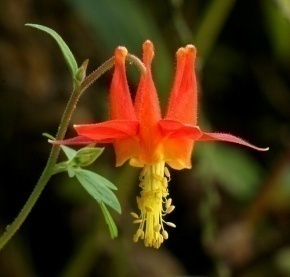 Conseil d’administrationRencontre du  212, rang Sainte-Anne Nord, Sainte-Christine d’AuvergneProcès-verbalPrésents à la rencontre	Ouverture de la réunion et mot de bienvenue souhaite la bienvenue et déclare la réunion ouverte à Lecture et adoption de l’ordre du jour propose l’adoption de l’ordre du jour tel que modifié.            	ADOPTÉLecture et adoption du procès verbal du 24 octobre 2017FinancesAcceptation des comptes de dépenses : FSHEQ :    131,00 $ (Cotisation 2018 et assurance 2018.)Francine Tessier :  46,55 $  (impressions, papeterie, frais postaux, etc)Rolland Hamel :  53.70 $ (Pause lors de la conférence du 19 novembre)D) Hôtel Au vieux Bardeau :  775,00 $ (traiteur dîner de Noël)Toutes les factures sont disponibles sur demandeTOTAL DES COMPTES :  1 006,25 $ADOPTÉLe paiement des comptes est fait séance tenante.Route des fleurs (vision d’avenir)Différentes propositions :Jugement du volet municipal sur deux jours;Améliorer la qualité des photos en utilisant des filtres;Que les photos soient prises par une ou deux personnes utilisant le même procédé;Garder le même processus pour contacter les municipalités;Tenue du Gala ou Fête des fleurs de la MRC de Portneuf (nouveau nom suggéré) entre la mi-octobre et la fin octobre;Jardins privés :  Modifier la façon de recruter les jardins; (à développer)Garder l’item présence de la fleur emblème de la municipalité;Améliorer la publicité;Possibilité de remplacer l’aspect compétitf par participatif;Se rapprocher des critères des fleurons du Québec;Jugement à partir de ce qui est visible de la rue;Publiciser notre démarche dans les journaux.Varia :Concours photo nature Portneuf :Thèmes :  La vrai nature de Portneuf des quatre saisons, coup cœur de mon jardin.Recueillir les photos lors des conférences ;Rolland Hamel et Bruno Carpentier travailleront sur le projet.Réunions du CA :Bruno Carpentier propose qu’un nomtant de 25,00 $ soit alloué à la secrétaire-trésorière pour l’organisation  de chacune des réunions (Breuvage,  collation)Date et endroit de la prochaine réunion du conseil :  Les membres du CA seront contactés.Levée de l’assemblée  à               Rédigé par :Francine Tessier, secrétaire trésorièreRolland Hamel, présidentFrancine Tessier, secrétaire-trésorièreLéonard Leclerc, vice-présidentBruno Carpentier, webmestreAbsente à la rencontre :Nicole Tessier, administratriceJohane Boucher, responsable Route des fleursClaudette Roberge, administratriceCharles-André Dufresne, administra